Name		Date	Proportions and Similar TrianglesTriangles that have the same shape but not necessarily the same size are called similar triangles. Two triangles are similar when corresponding side lengths 
are proportional and corresponding angles are congruent.Example: The triangles are similar. Find x.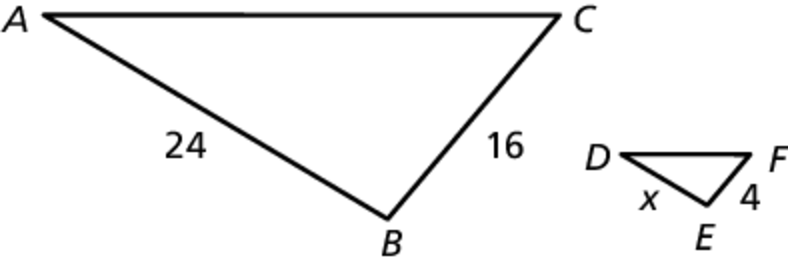 	Triangle ABC	Triangle DEF	So, The triangles are similar. Find x.	1.			2.	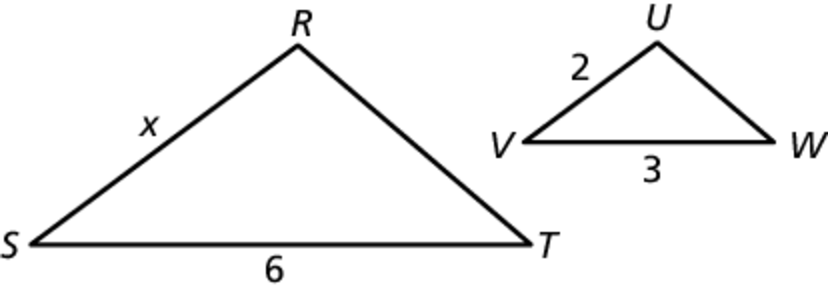 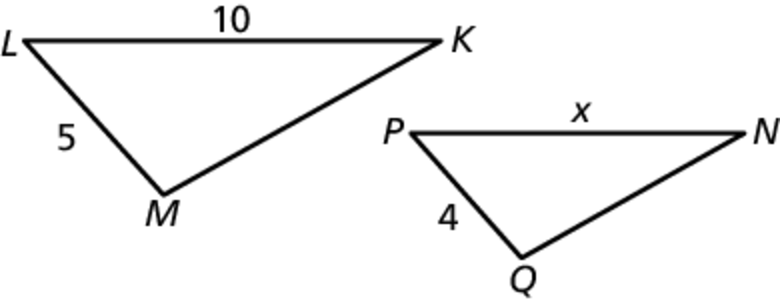 	3.			4.	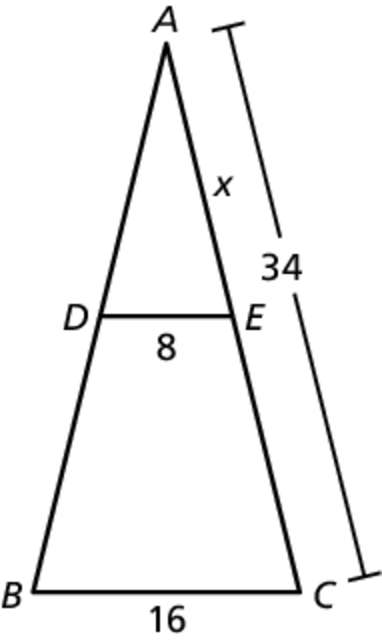 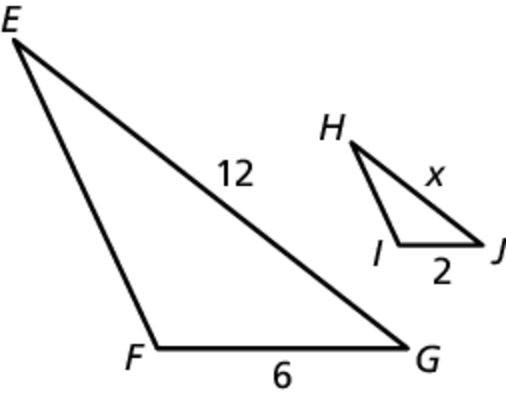 